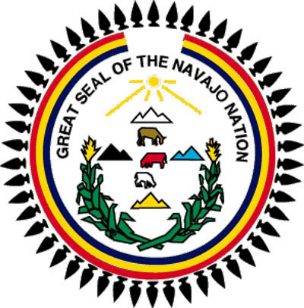       WESTERN NAVAJO AGENCYBODAWAY/GAP CHAPTER PLANNING MEETINGApril 8, 2021 at 5:30 PM (DST) – ThursdayVIA: TeleconferenceGoogle Meet: meet.google.com/fbu-bqce-mgg Join by phone: (US) 1 502-791-5460              PIN: 899585265AGENDA1.	MEETING CALLED TO ORDER:2. 	INVOCATION:3.	ROLL CALL:President: Dorothy Lee					Present/AbsentVice-President: Lee Yazzie Jr., 				Present/AbsentSecretary/Treasurer: Loretta T. Seweingyawma		Present/AbsentCouncil Delegate: Paul Begay				Present/AbsentFarm Board Member: Herbert Zahne			Present/Absent4.	RECOGNITION OF GUESTS AND VISITING OFFICIALS:5.	REVIEW AND APPROVE THE AGENDA:M:_______ S: ________V: ________6.	READING AND APPROVAL OF LAST MEETING MINUTES: M:_______ S: ________V: ________7.	OLD BUSINESS:1.	NONE8.	NEW BUSINESS:		1. CHAPTER SCHOLARSHIP – Bodaway Gap Chapter Community Members (3) 2. SUPPORTING AND APPROVING RDC APPROVED ALLOCATIONS FOR BODAWAY/GAP CHAPTER.3. 9.	REPORTS: Council Delegate: 		 	Paul Begay	Farm Board:				Herbert ZahneTCRHCC Member:			Dolly Lane	Community Health Representative:	Bobby YazzieLocal School Districts:			Page Unified School DistrictPresident:				Dorothy LeeVice-President:				Lee Yazzie Jr.,Secretary/Treasurer – Financial Report:	Loretta Seweingyawma11.	ANNOUNCEMENTS: (Information that will benefit the Community)1.	Clinic Service – Radiation Exposure Screening Clinic: (TCRHCC)April 15, 2021 from 1:00 to 5:00 PM2.	Bodaway Gap Chapter Community Questions & Answers: First MONDAY of each Month at 6:00 PM via: teleconference – April 5, 20213.	Bodaway Gap Veterans Meeting: First Wednesday of every month at Veterans Grounds in Cedar Ridge.4.	FOOD DISTRIBUTION: __________________________PM/AM (FOOD AND PPE)5.	Bodaway Gap Chapter CLUP C, Deadline was March 31, 2021 at 5:00 PM6.	Advertising for one PEP Labor and PEP Office Specialist/Receptionist ALL MEETINGS ARE VIA TELECONFERENCE.Next Planning Meeting: April 3, 2021 at 1:00 PM – RescheduledNext Planning Meeting April 8, 2021 at 5:30 PM DSTNext Regular Chapter Meeting:  April 17, 2021 at 1:00 PM DST12.	BENEDICTION:13.	ADJOURNMENT:M: ________ S: ________ V: ________Bodaway Gap ChapterCOMMUNITY ANNOUNCEMENT:Chapter Planning MeetingApril 8, 2021 at 5:30 PM DST - (Thursday)Meeting IDJoin with Google Meet:meet.google.com/fbu-bqce-mggJoin by phone:(US) +1 502-791-5460 (PIN: 899585265)For additional information, please contact the Bodaway Gap Chapter Officeat (928) 283-3493. THANK YOU.